The Rotary Foundation – Annual FundTraining for Online entry of Your Club GoalsYou must log in to rotary.org.  Be sure to set up your account/login before attending PETS.If you don’t have your login at rotary.org, click on the My Rotary button on the home page;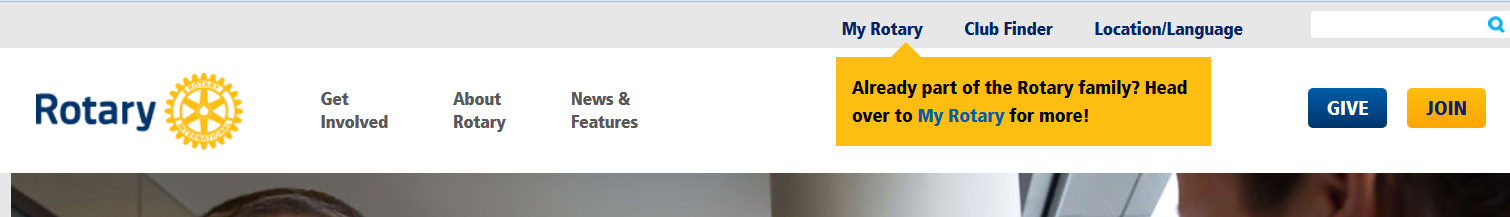 Click on the Sign In/Register button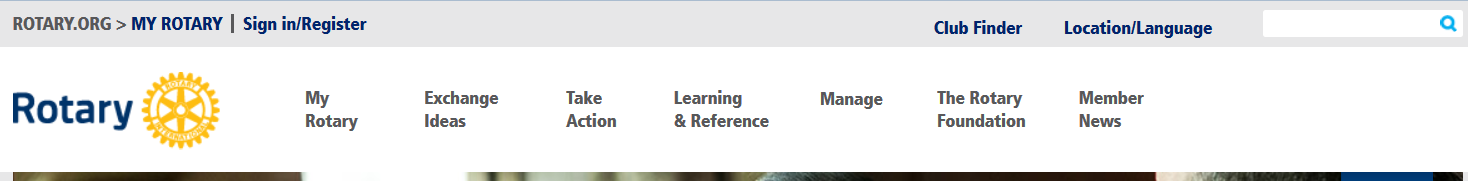 Click on the Create Account button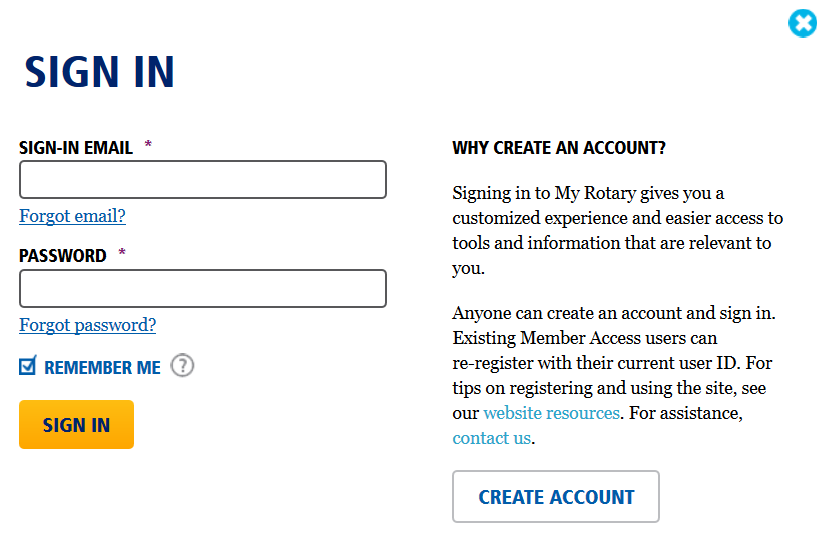 Continue next pageFill in your name and email address in the blanks, and click the Continue button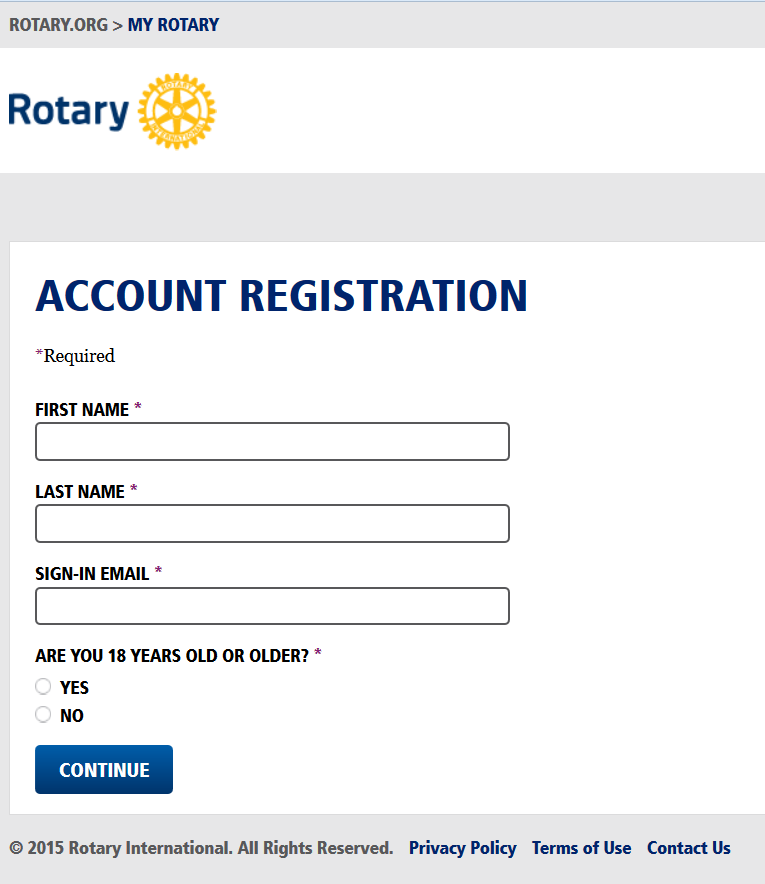 Fill in the blanks on the next page.  Be prepared to select a good password for safety/security.Rotary will send you an email with instructions to complete your registration.If you already have your login, Click My Rotary, then Click Sign In/Register: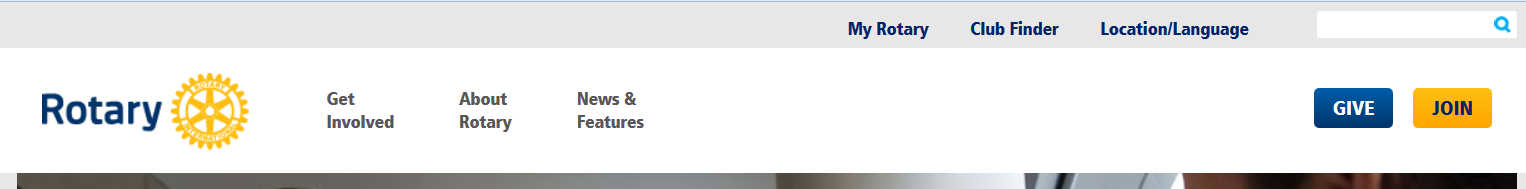 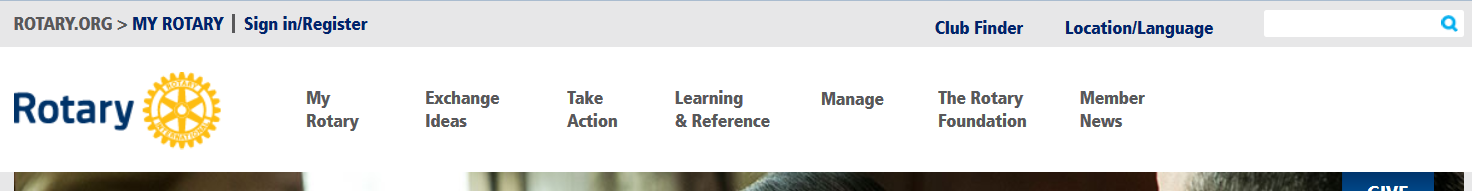 Then fill in your email address and password, and Click Sign In